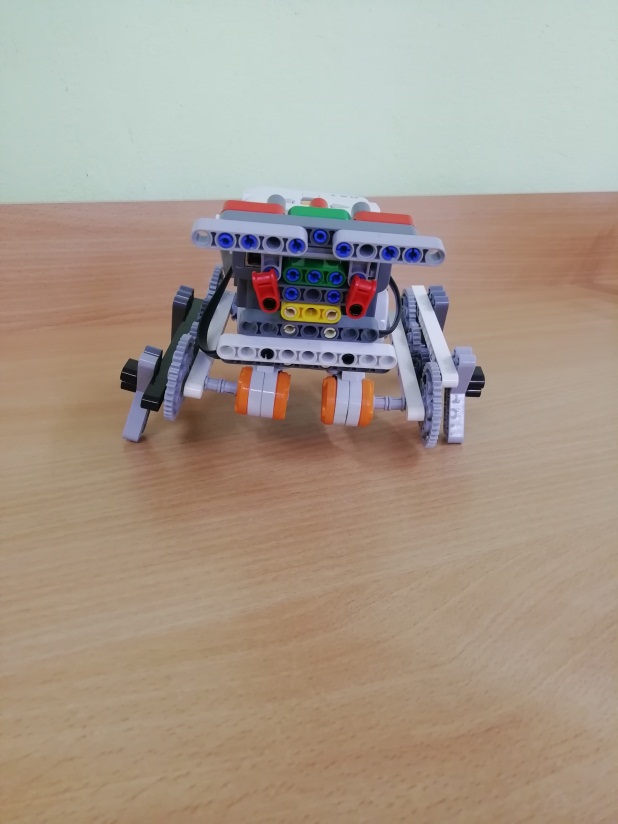 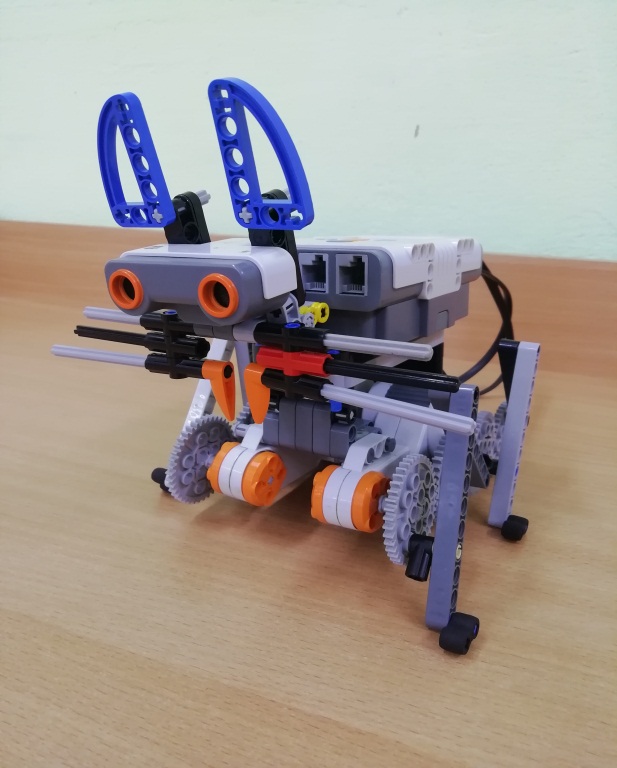 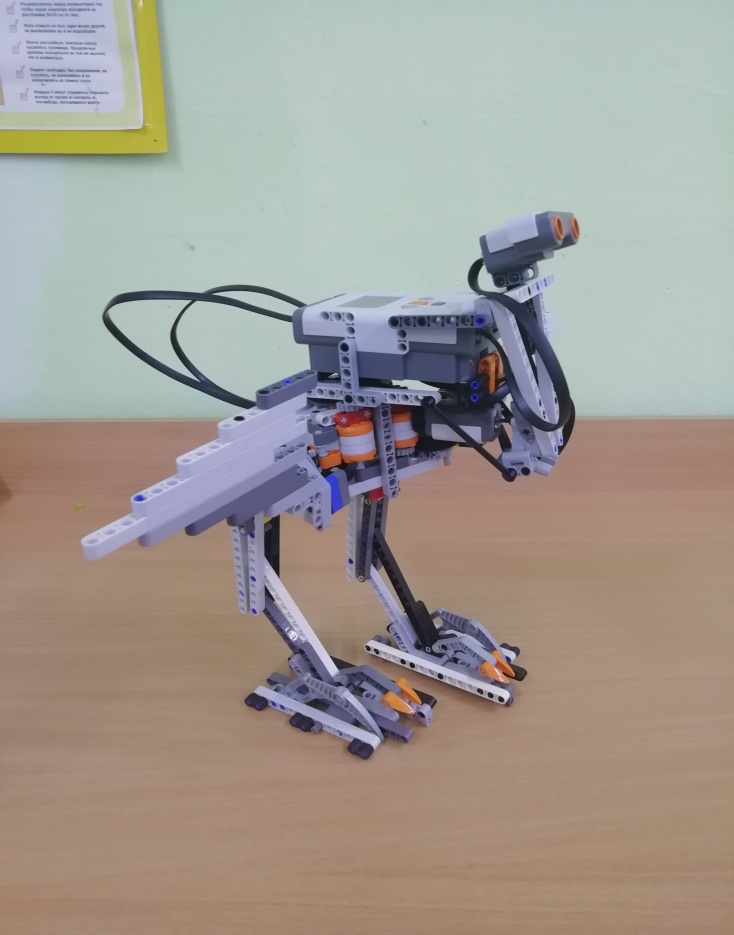 Тема:  Ходячие. Задача:  Собрать  из любого Лего модель ходячую.Практическая часть:  Ходячую модель  собираем из любого лего. Никаких колес. Никаких гусениц. Собираем насекомых, животных,  людей и т.д.Фото готовой работы скидываем на сайт ЦДЮТТ в ВК . Альбом «МИР ЛЕГО».  